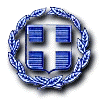 Μια ακόμη επιτυχία του Δήμου Κω, η οποία αφορά  την πρόσληψη  ενός (1) ΠΕ ή ΤΕ Κοινωνικών Λειτουργών, έρχεται να συμπληρώσει  τη στελέχωση του Κέντρου Συμβουλευτικής Υποστήριξης Γυναικών Θυμάτων Βίας Δήμου Κω στο Ζηπάρι (έχει ολοκληρωθεί η διαδικασία πρόσληψης 1 Κοινωνιολόγου και 1 Ψυχολόγου). Η λειτουργία του Κέντρου Συμβουλευτικής Υποστήριξης χρηματοδοτείται στο πλαίσιο διεκδίκησης και υλοποίησης της Πράξης «Ανάπτυξη Δομών και Υπηρεσιών της Τοπικής Αυτοδιοίκησης προς όφελος των Γυναικών και για την καταπολέμηση της βίας - Δημιουργία Κέντρων Συμβουλευτικής Υποστήριξης Γυναικών θυμάτων Βίας σε τοπικό επίπεδο  στον άξονα προτεραιότητας 09», του Επιχειρησιακού Προγράμματος «Διοικητική Μεταρρύθμιση 2007-2013».Με συνέχεια και συνέπεια, το Τμήμα Κοινωνικής Πολιτικής και Πολιτικών Ισότητας των Φύλων Δήμου Κω συμβάλει τόσο στη δημιουργία νέων δομών συμβουλευτικής υποστήριξης όσο και στη διεκδίκηση συγχρηματοδοτούμενων κοινωνικών προγραμμάτων, ύψους 300.000 €.Για πληροφορίες σχετικά με την ανακοίνωση πρόσληψης, μπορείτε να απευθύνεστε στο Τμήμα Ανθρώπινου Δυναμικού Δήμου Κω (κα Χατζηγιακουμή Καλλιόπη, κα Χατζημάρκου Ευαγγελία και κ. Ντακούμη Βασίλειο, τηλ. επικοινωνίας: 2242360426, 2242360489). ΕΛΛΗΝΙΚΗ ΔΗΜΟΚΡΑΤΙΑΕΛΛΗΝΙΚΗ ΔΗΜΟΚΡΑΤΙΑ                                                              Κως, 20/05/2013ΝΟΜΟΣ ΔΩΔΕΚΑΝΗΣΟΥΝΟΜΟΣ ΔΩΔΕΚΑΝΗΣΟΥ                                                  Αρ. πρωτ.: ΔΗΜΟΣ ΚΩΔΗΜΟΣ ΚΩΤΜΗΜΑ ΚΟΙΝΩΝΙΚΗΣ ΠΟΛΙΤΙΚΗΣ ΤΜΗΜΑ ΚΟΙΝΩΝΙΚΗΣ ΠΟΛΙΤΙΚΗΣ ΚΑΙ ΠΟΛΙΤΙΚΩΝ ΙΣΟΤΗΤΑΣ ΤΩΝ ΦΥΛΩΝΚΑΙ ΠΟΛΙΤΙΚΩΝ ΙΣΟΤΗΤΑΣ ΤΩΝ ΦΥΛΩΝ------------------------------------------------------------------------Ταχ.Δ/νση :Παλαιών Εθελ. Πολεμιστών 3, Λάμπη, ΚωςΠρος :Τ.Κ.:85300Τοπικά έντυπα και ηλεκτρονικά Μ.Μ.Ε.                        Τηλεφ.:2242021502, 2242048353FAX :2242049205, 2242048356Πληροφ.:Νέσκες Αντώνιος                                                      e-mail :a.neskes@kos.gr                                                                                                   ΘΕΜΑ:«ΔΕΛΤΙΟ ΤΥΠΟΥ -  Πρόσληψη προσωπικού για το Κέντρο Συμβουλευτικής Υποστήριξης Γυναικών Θυμάτων Βίας Δήμου Κω»Η ΑΝΤΙΔΗΜΑΡΧΟΣΚΟΙΝΩΝΙΚΗΣ ΠΟΛΙΤΙΚΗΣ ΚΑΙΠΟΛΙΤΙΚΩΝ ΙΣΟΤΗΤΑΣ ΤΩΝ ΦΥΛΩΝΔΗΜΟΥ ΚΩΡΟΥΦΑ ΙΩΑΝΝΑΣυνημμένα:Εσωτερική διανομή:Εσωτερική διανομή:1. Τμήμα Διοικητικής Μέριμνας – Δ/νση Διοικητικών Υπηρεσιών Δήμου Κω1. Τμήμα Διοικητικής Μέριμνας – Δ/νση Διοικητικών Υπηρεσιών Δήμου Κω2. Αρχείο Τμήματος Κοινωνικής Πολιτικής και Πολιτικών Ισότητας Φύλων Δήμου Κω2. Αρχείο Τμήματος Κοινωνικής Πολιτικής και Πολιτικών Ισότητας Φύλων Δήμου Κω3. Αρχείο Γραφείου Ειδικού Συμβούλου Δήμου Κω3. Αρχείο Γραφείου Ειδικού Συμβούλου Δήμου Κω